These three charts were excerpted by Radio World from the FCC’s NPRM and final order.The first shows actual radio fees for FY2020: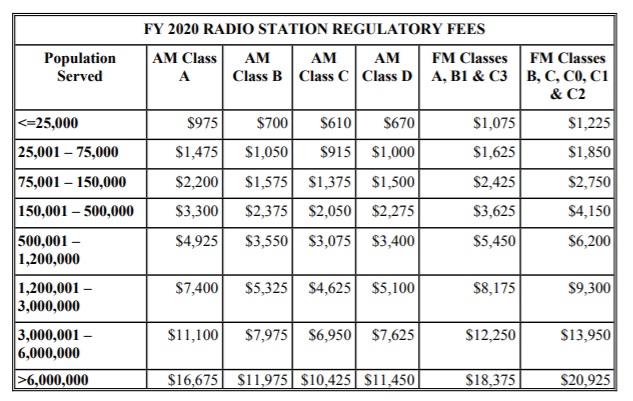 The second shows fees that the FCC had planned for FY2021: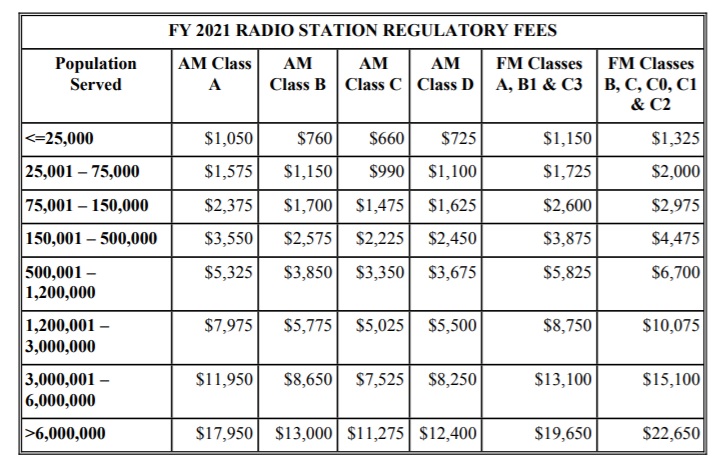 And the third shows the fees finally adopted: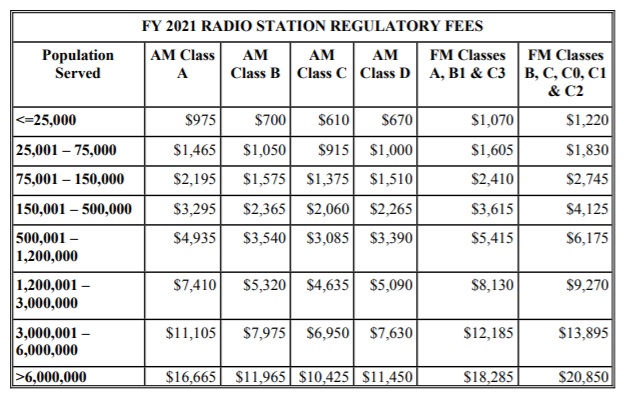 